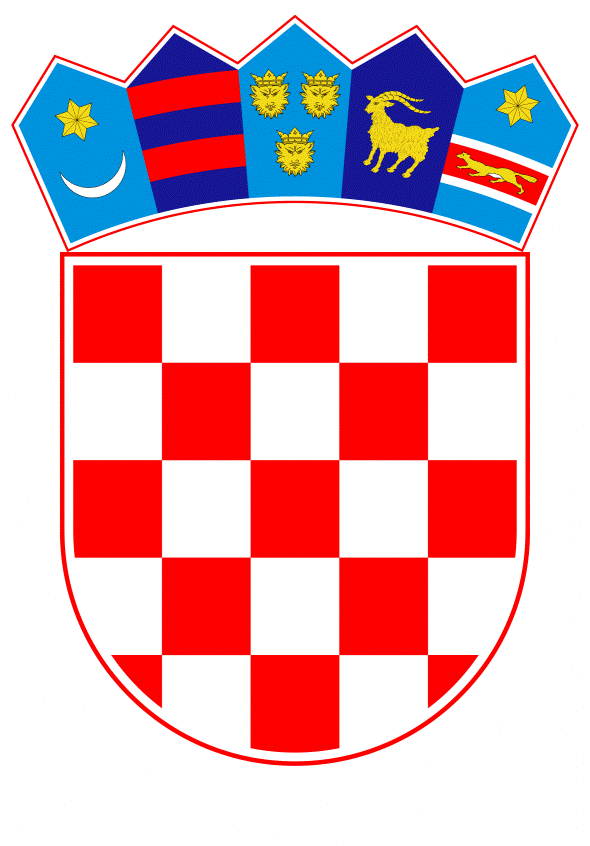 VLADA REPUBLIKE HRVATSKEZagreb, 30. srpnja 2020.______________________________________________________________________________________________________________________________________________________________________________________________________________________________Prijedlog		Na temelju članka 31. stavka 3. Zakona o Vladi Republike Hrvatske (Narodne novine, br. 150/11, 119/14, 93/16 i 116/18), Vlada Republike Hrvatske je na sjednici održanoj __________2020. donijela Z A K L J U Č A K	1.	Prihvaćaju se Nacrt sporazuma Europske komisije i država članica sudionica o nabavi cjepiva protiv bolesti COVID-19 (u daljnjem tekstu: Sporazum), te Nacrt pisma kojim ministar zdravstva obavješćuje Europsku komisiju o okončanju unutarnjih postupaka u Republici Hrvatskoj potrebnih za potpisivanje Sporazuma, u tekstu koji je dostavilo Ministarstvo zdravstva aktom, klase: 910-01/20-01/165, urbroja: 534-10-1/1-20-05, od 27. srpnja 2020. godine.2.	Ovlašćuje se ministar zdravstva da, u ime Republike Hrvatske, potpiše pismo iz točke 1. ovoga Zaključka. 	3.	Zadužuje se Ministarstvo zdravstva da o provedbi ovoga Zaključka izvijesti Vladu Republike Hrvatske.Klasa:Urbroj:Zagreb,	PREDSJEDNIK	mr. sc. Andrej PlenkovićOBRAZLOŽENJESvjetska zdravstvena organizacija (u daljnjem tekstu: SZO) je 30. siječnja 2020. godine proglasila epidemiju COVID-19 i javnozdravstvenom prijetnjom od javnozdravstvenog značaja zbog brzine širenja epidemije i velikog broja nepoznanica s njom u vezi. Time je omogućena bolja međunarodna koordinacija odgovora na epidemiju u skladu s obvezujućim preporukama SZO-e te dodatna međunarodna mobilizacija financijskih i ljudskih resursa. SZO je 11. ožujka 2020. godine proglasila pandemiju COVID-19. Prema dosadašnjim saznanjima infekcija SARS-CoV-2 virusom u oko 80% slučajeva uzrokuje blagu bolest (bez pneumonije ili blagu upalu pluća), 14% osoba ima težu kliničku sliku, a 6% oboljelih ima teški oblik bolesti. Najveći udio smrtnih slučajeva zabilježen je među osobama starije životne sobi ili onih s kroničnim bolestima. Trenutno ne postoji cjepivo protiv SARS-CoV-2 niti postoji specifično liječenje za ovu bolest. SARS-CoV-2 je potpuno novi virus zbog čega je prisutna opća osjetljivost stanovništva, a brzi porast broja slučajeva je povezan s načinom prijenosa virusa s osobe na osobu i poboljšanim dijagnostičkim mogućnostima. U područjima u kojima se kasnilo s uvođenjem odgovarajućih epidemioloških mjera ili iste nisu dosljedno provođene uočen je eksponencijalni porast broja slučajeva.Odluku o proglašenju opasnosti od epidemije zarazne bolesti COVID-19 uzrokovane virusom SARS-CoV-2 za cijelo područje Republike Hrvatske ministar zdravstva donio je 4. ožujka 2020. godine, a navedena bolest je 10. ožujka 2020. godine stavljena na Listu zaraznih bolesti čije je sprečavanje i suzbijanje od interesa za Republiku Hrvatsku. Epidemiju bolesti COVID-19 uzrokovane virusom SARS-CoV-2, ministar zdravstva proglasio je 11. ožujka 2020. godine. Na temelju Sporazuma Europske komisije i država članica sudionica o nabavi cjepiva protiv bolesti COVID -19 Europska komisija se, u ime država članica sudionica, ovlašćuje sklopiti prethodne sporazume o kupnji s proizvođačima cjepiva radi nabave cjepiva za suzbijanje pandemije bolesti COVID – 19 na razini Europske unije. Cilj je Komisije realizirati što više prethodnih sporazuma s nizom proizvođača najboljih kandidata za cjepivo kako bi se maksimalno povećali izgledi za dostupnost barem jednog uspješnog cjepiva. Europska komisija će razmotriti financiranje prethodnih sporazuma, pri čemu će se prilikom kupnje cjepiva, kada ono bude dostupno državama članicama sudionicama, smanjiti iznos za kupnju. Ovim Sporazumom potvrđuje se namjera kupnje cjepiva te stječe pravo na nabavu određenih količina cjepiva, koje pravo se ostvaruje tek sklapanjem ugovora između pojedine države članice i proizvođača cjepiva.Provedba ovoga Sporazuma stoga neće zahtijevati financijska sredstva, jer predmetni Sporazum predstavlja temelj Europskoj komisiji za sklapanje prethodnih sporazuma s proizvođačem cjepiva, a svaka država članica sudionica donosi samostalno odluke o sklapanju posebnih ugovora s proizvođačem cjepiva o nabavi cjepiva kada ono bude dostupno.Stoga se predlaže Vladi Republike Hrvatske prihvaćanje ovoga Zaključka kojim se prihvaća Sporazum te ovlašćuje ministar zdravstva za potpisivanje pisma kojim obavješćuje Europsku komisiju o okončanju unutarnjih postupaka u Republici Hrvatskoj potrebnih za potpisivanje predmetnog Sporazuma.Predlagatelj:Ministarstvo zdravstvaPredmet:Prijedlog zaključka o prihvaćanju Nacrta sporazuma Europske komisije i država članica sudionica o nabavi cjepiva protiv bolesti COVID-19 te davanju ovlasti ministru zdravstva za potpisivanje pisma kojim obavješćuje Europsku komisiju o okončanju unutarnjih postupaka u Republici Hrvatskoj potrebnih za potpisivanje Sporazuma